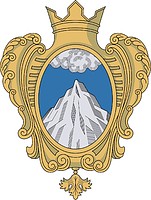 Совет Депутатов муниципального образования  Копорское сельское поселение Ломоносовского  района Ленинградской областиТретий созывРЕШЕНИЕ      14  июня  2019 года                                                                           №    25                     О назначении выборов депутатов совета депутатов муниципального образования Копорское  сельское поселение Ломоносовского района                                 Ленинградской области четвёртого созыва       Руководствуясь пунктами 3, 6, 7 статьи 10 Федерального закона от            12 июня 2002 года № 67-ФЗ «Об основных гарантиях избирательных прав и права на участие в референдуме граждан Российской Федерации», частями  1, 2, 4, 5 статьи 6 Областного закона от 15 марта 2012 года № 20-оз  «О муниципальных выборах в Ленинградской области», пунктом 2 статьи 6 Устава  муниципального образования Копорское сельское поселение,  совет депутатов муниципального образования Копорское сельское  поселение Ломоносовского района Ленинградской области третьего созыва РЕШИЛ:1. Назначить выборы депутатов совета депутатов муниципального образования Копорское сельское  поселение Ломоносовского района Ленинградской области четвёртого созыва на 8 сентября 2019 года.2. Опубликовать настоящее решение в газете «Ломоносовский районный вестник» не позднее чем через пять дней со дня его принятия.Глава муниципального образования Копорское сельское поселение:                                          А.В. Дикий 